TABLA DE CONTENIDO:  INTRODUCCION: El Fondo para la Reparación de las Víctimas ejerce actos de administración necesarios para la correcta disposición, mantenimiento y conservación de los bienes y recursos entregados por los postulados, lo cual comprende el alistamiento de bienes con el fin de determinar la vocación social reparadora de los mismos; la administración de dichos bienes; las inspecciones a los mismos para determinar acciones de mantenimiento y reparación; la administración de BAAF; la comercialización de los bienes que ya cuentan con extinción de dominio y se encuentran saneados, entre otras. Por esta razón el Fondo ha dirigido todos los esfuerzos mediante el diseño y la implementación de estrategias, una de estas ha sido el desarrollo de una herramienta tecnológica que contribuya con el cumplimiento de su misión.Dentro de este documento podrá encontrar la estructura técnica utilizada dentro de la herramienta, basada en una arquitectura web (cliente servidor) con el objeto de poder generar acceso desde cualquier lugar del mundo, garantizando que la información de la Herramienta se encuentre actualizada en todo momento.La Herramienta de Administración de bienes es la herramienta que se encarga de mantener de manera confiable la información de cada uno de los bienes, que el Fondo para la reparación de las Víctimas tiene en su administración. La herramienta permite, consultar, reportar y crear todo lo referente a los bienes, permitiendo conocer su estado, ubicación y la recopilación de la información de los diferentes módulos. Es una herramienta que permite conocer el historial del bien, sus características y dar un uso adecuado a la información que encontramos en la herramienta. Mediante el control permanente de la creación de los usuarios, la herramienta nos permite definir los perfiles, acordes a las necesidades y funciones del usuario, de la misma manera los permisos. Para que la herramienta de administración de bienes funcione correctamente y se puedan realizar las mejoras que correspondan se hace necesario crear el manual técnico ya que este juega un papel importante debido a que luego de poner en producción la herramienta, se tiene la ardua tarea de darle mantenimiento para que permita aprender fácilmente como se desarrolló. OBJETIVO: El presente manual hace referencia a la información relacionada con aspectos técnicos de la herramienta de administración de bienes, tiene como objetivo, proveer opciones útiles, para realizar una buena planificación de los bienes, un correcto ingreso y una óptima misión   con el fin de implementar los procesos de gestión, conocer la descripción del sistema, el cual nos va a ayudar a identificar el bien con un código único generado por el sistema, identificar la etapa de gestión, el cual se encuentra el bien (Pre-alistamiento, alistamiento y recepción), con el fin de orientar al personal encargado de las actividades de mantenimiento, revisión, solución de problemas, instalación y configuración del sistema, en el desarrollo, planteamiento análisis programación e instalación de la herramienta administración de bienes. El manual técnico está orientada a personal con conocimientos en sistemas y tecnologías de información, conocimientos de programación, administración de bases de datos, responsables del mantenimiento e instalación del sistema en los servidores.DEFINICIONES: ACTIVO: Conjunto de recursos económico o bienes y derechos que posee una persona natural o jurídica y que son fuente potencial de beneficios.ACTIVO FIJO: Conjunto de activos tangibles e intangibles de naturaleza duradera, no destinados para la venta, que se utilizan en las operaciones normales de negocio, bien sea en la producción.ACTIVO TANGIBLES: Bien de naturaleza duradera, que tiene existencia material. Almacén: Espacio delimitado en donde se guardan elementos, bienes o mercancías de consumo o devolutivos, los cuales han de suministrarle a las dependencias que conforman una entidad para que ésta cumpla los objetivos propuestos.ACTO ADMINISTRATIVO: Es la manifestación de la voluntad de la Entidad, destinado a producir efectos jurídicos ya sea creando, modificando o extinguiendo derechos. Por el cual la Agencia manifiesta o establece la responsabilidad para la administración y control de los bienes de la Entidad.ADICIONES: Las adiciones se dan cuando haya mejora en las características originales del bien aumentando o ampliando su valor.ADMINISTRACIÓN DE BIENES: En esta fase se establecen las actividades necesarias para garantizar la adecuada rentabilidad, correcta disposición, mantenimiento y conservación de los bienes y/o recursos de acuerdo con su naturaleza, uso y destino, así como para el adecuado funcionamiento del Fondo teniendo en cuenta siempre el favorecimiento de los derechos de las víctimas.ALICUOTA: La parte alícuota es la que se obtiene de dividir algo en un cierto número de partes iguales.ALMACENAMIENTO (ubicación): Labor de registro de los artículos, copias de respaldo y su distribución física desde la recepción hasta que se requiere para su utilización. La organización interna del almacenamiento debe efectuarse de conformidad con legislación vigente, de acuerdo con la naturaleza de los bienes, garantizando el cumplimiento de las políticas de los sistemas de gestión y seguridad en el trabajo, el plan de gestión ambiental y la Seguridad de la Información y Protección de Datos Personales.ALISTAMIENTO: El alistamiento de bienes consiste en el diagnóstico y la preparación física, jurídica, social y económica de un bien ofrecido, entregado o denunciado por un postulado al procedimiento penal especial de justicia y paz o aquellos que la Fiscalía General de la Nación haya identificado pese a que no se hayan ofrecido o denunciado por los postulados, para su eventual recepción, según tenga o no vocación de reparación, de conformidad con la decisión del Magistrado con funciones de control de garantías en la audiencia en la que se decida sobre la imposición de medidas cautelares.La Unidad Administrativa Especial para la Atención y la Reparación Integral a las Víctimas Fondo para la Reparación de las Víctimas y la Fiscalía General de la Nación, con las demás entidades que posean información relevante, realizarán conjuntamente una actualización del alistamiento de los bienes. AVALUO: Estimación que se hace del valor o precio del bien. Baja: Se presenta cuando un bien es retirado definitivamente del servicio, tanto en forma física como de los registros del patrimonio de la entidad o por obsolescencia, o por estar inservible o porque siendo servible ha sido donado, vendido, permutado, hurtado, o robado.BAJA DE BIENES: Cuando un bien es retirado definitivamente del servicio de forma física y de los registros del patrimonio de la Entidad, teniendo en cuenta: su Deterioro, Obsolescencia, Enajenación, Caso Fortuito o Fuerza Mayor, Robo o Hurto, Permuta, Donación o Trasferencia.BIEN: Artículo inventariable o activo de cualquier clase como materiales o activos fijos para efectos de este documento se consideran como tales, los elementos en depósito, los bienes propiedad, planta y equipo de la Entidad y los recibidos para su uso excluyendo el dinero, títulos valores y similares.BIEN EN ARRIENDO O ALQUILER: Es un contrato entre dos personas Naturales o Jurídicas en la cual una parte se compromete a transferir temporalmente el uso de una cosa mueble o inmueble a una segunda parte que se compromete a su vez a pagar por ese uso un determinado precio.BIEN EN COMODATO: Es un contrato en que la una de las partes entrega a la otra gratuitamente un bien mueble o inmueble, para que haga uso de él, con obligación de restituir el mismo después de terminar su uso.BIENES DE CONSUMO: Son aquellos bienes que se extinguen o fenecen con el primer uso que se hace de ellos, o cuando al agregarlos, o aplicarlos a otros desaparece como unidad independiente o como materia autónoma, y entran a constituir o integrar otros bienes.BIENES DE CONSUMO CONTROLADOS: Son elementos que por su naturaleza no se consumen con su primer uso, pero por su costo, destino y uso no pueden ser considerados como devolutivo.BIENES DEVOLUTIVOS: Son aquellos bienes que la Entidad prevé usar durante más de un periodo contable. En tal sentido, no se consumen por el primer uso que se hace de ellos, aunque con el tiempo, o en razón a su naturaleza o uso se deterioren a largo plazo. Este tipo de bienes son objeto de depreciación y es exigible su devolución.BIENES MUEBLES: Recursos que pueden transportarse de un lugar a otro, sea moviéndose ellos por sí mismos, o por fuerza externa; se exceptúan los que, siendo muebles por naturaleza, se consideran inmuebles por su destino.BIENES INMUEBLES: Son aquellos bienes que no se pueden mover y llevar de una parte a otra sin su destrucción o deterioro, así como aquellos que por su uso, destino o aplicación forman parte del inmueble y que no pueden trasladarse sin menoscabo de éste.BIENES INTANGIBLES: Representa el valor de los costos de adquisición o desarrollo del conjunto de bienes inmateriales, o sin apariencia física, que puedan identificarse, controlarse, de cuya utilización o explotación pueden obtenerse beneficios económicos futuros o un potencial de servicios.BIENES SIN VOCACIÓN REPARADORA: Bienes que no puedan ser identificados e individualizados, así como aquellos cuya administración o saneamiento resulte en perjuicio del derecho de las víctimas a la reparación integral.BIENES QUE AMENACEN DETERIORO: Para efectos del artículo 11C de la Ley 975 de 2005, se entenderá por bienes que amenacen deterioro aquellos que se agotan con su uso o consumo, así como aquellos cuyo reemplazo admite legalmente otro de igual calidad, los que por su misma naturaleza deben monetizarse inmediatamente al momento de su recibo.BIENES CON SOLICITUD DE RESTITUCIÓN: Cuando se conozca que los bienes inmuebles administrados por el FRV sean objeto de solicitud de restitución de tierras despojadas- URT y conforme a la Circular Conjunta No. 001 del 7 de septiembre de 2015 se dará inicio al protocolo de transferencia de bienes. Asimismo, en concordancia con lo establecido en el parágrafo segundo del Artículo 17B de la Ley 975 de 2005 adicionado por la Ley 1592 de 2012.COMISIÓN: Situación en la cual los funcionarios y contratistas por disposición de autoridad competente, ejercen temporalmente las funciones propias de su cargo en lugar diferente de su sede habitual de trabajoCOMODATO: El comodato o préstamo de uso es un contrato en que la una de las artes entrega a la otra gratuitamente una especie mueble o raíz, para que haga uso de ella y como se perfecciona sino por la tradición de la cosa (Art. 2200 Código Civil Colombiano).CASO FORTUITO O FUERZA MAYOR: Es cualquier hecho sorpresivo o imprevisto que no es posible resistirse y escapa de las normas del cuidado objetivó estipulado, tomando como un acontecimiento fatal que no se pudo evitar, ni aun en el evento de oponerse.COSTO: Valor monetario que se le da a un bien o servicio.DEPRECIACIÓN: Mecanismo mediante el cual se reconoce el desgaste y pérdida de valor que sufre un bien, por el uso que se haga en un espacio de tiempo.DETERIORO: Es la pérdida del potencial de servicio de un activo, adicional al reconocimiento sistemático realizado a través de la depreciación o amortización. Es la corrección valorativa que tiene un activo.DESMOVILIZACIÓN: Se entiende por desmovilización el acto individual o colectivo de dejar las armas y abandonar el grupo armado organizado al margen de la ley, realizado ante autoridad competente. DILIGENCIAS DE ALISTAMIENTO: La Unidad Administrativa Especial para la Atención y la Reparación Integral a las Víctimas Fondo para la Reparación de las Víctimas, deberá participar en las diligencias de alistamiento de bienes ofrecidos, entregados, detectados oficiosamente o denunciados, que provengan de los postulados al procedimiento penal especial de justicia y paz o a miembros del bloque o frente con el fin de establecer las condiciones físicas, jurídicas, sociales y económicas que permitan al Magistrado con funciones de control de garantías determinar si el bien tiene vocación reparadora. El deber de alistamiento se extiende a los bienes entregados a través de la Sociedad de Activos Especiales, SAE, que deberá garantizar la entrega del bien.DONACIÓN: Cuando se transfiere por voluntad de una persona natural o jurídica, de manera gratuita irrevocablemente, la propiedad de un bien a favor de un tercero previa aceptación del beneficiario.DONANTE: Persona natural o jurídica de derecho privado, nacional o extranjera, que tiene capacidad legal e interés en transferir gratuita e irrevocablemente parte de los bienes a favor de una Entidad del estado.FONDO PARA LA REPARACIÓN DE LAS VÍCTIMAS – FRV: Cuenta especial sin personería jurídica, creada por el artículo 54 de la Ley 975 del 2005 y administrada por la Unidad para la Atención y Reparación Integral a las Víctimas, de régimen privado. El FRV está compuesto por los bienes que a cualquier título entreguen los postulados con destino a la reparación de las víctimas, Presupuesto General de la Nación, donaciones, en dinero o en especie, nacionales o extranjeras y fuentes de financiación adicionadas por el artículo 177 de la Ley 1448 del 2011.GASTO: Es una erogación de dinero que ejecuta el estado orientado a dar cumplimiento de la misión de la Entidad.GRUPO INTERNO DE TRABAJO DE PERSECUCIÓN DE BIENES: fiscalía general de la Nación (FGN): Encargada de identificar, solicitar la cautela y entregar los bienes con destino a la reparación de las víctimas provenientes de los postulados a la Ley de Justicia y Paz.HERRAMIENTA ADMINISTRACION DE BIENES: Es un sistema de información que tiene como objetivo administrar la información de las gestiones y actividades   adelantadas por parte del Fondo para Reparación de la Victimas que dan cumplimiento a su misión.HURTO: Es un delito contra un bien de la Agencia que consiste en el apoderamiento de un bien por parte de un tercero, que a diferencia del Robo para ello no utiliza la fuerza o violencia o intimidación.INVENTARIOS: Relación detallada de las existencias materiales comprendidas en el activo, la cual debe mostrar: número de unidades en existencia, descripción y referencia del producto o activo, valor de compra, precio de venta, fecha de adquisición, entre otros.INVENTARIO FÍSICO: Es la verificación física de los bienes o elementos en los depósitos o bodegas de almacén, dependencias, a cargo de usuarios, con el fin de confrontar las existencias reales o físicas, contra los saldos registrados.MANUAL: Documento detallado que contiene, en forma ordenada y sistemática instrucciones e información sobre políticas, métodos, funciones, sistemas y procedimientos de actividades de una entidad.MEJORAS: Es el cambio o progreso de un bien que está en condición precaria hacia un estado mejor.OBSOLESCENCIA: Pérdida en el potencial uso o deterioro de un activo, debido a diversas causas siendo la principal los adelantos tecnológicos.PERMUTA O CAMBIO: Contrato comercial en la que dos personas naturales o jurídicas se obliga recíprocamente a dar una cosa por otra.PROCEDIMIENTO: Es la secuencia correcta clara y ordenada de una serie de actividades que tiene como objeto la culminación de una tarea.RECEPCIÓN: En esta fase se establecen las actividades necesarias para materializar la orden judicial de embargo, secuestro y/o suspensión del poder dispositivo impartida por los Magistrados de Control de Garantías de los Tribunales Superiores de Distrito de Bogotá, Barranquilla, Bucaramanga y Medellín a través de la recepción física de los bienes en operación conjunta con la FGN. Verificar que las condiciones observadas en el alistamiento sean las mismas al momento de la recepción e implementar un sistema de administración por cada bien.SALIDA DE BODEGA: Es el retiro de un bien del almacén, acompañado de la expedición de la salida del almacén que es el documento legal que identifica clara y detalladamente la salida física y real del bien, transfiriendo de esa manera la responsabilidad por custodia, administración, conservación al colaborador que recibe el bien.SALVAMENTO: Elemento o conjunto de elementos que resultan afectados en un siniestro, en menor o mayor grado, sin ser destruidos y, por lo tanto, pueden ser utilizados o reparados.SANEAMIENTO PREDIAL Y COMERCIALIZACIÓN: Determinar las actividades que se deben llevar a cabo Saneamiento predial y Comercialización para incluir en la etapa de monetización, los activos administrados por el Fondo para la Reparación de las Victimas que se encuentran habilitados para tal fin.SEGUROS DE BIENES: Medida de amparo de los bienes a que están obligadas todas las Instituciones que manejen bienes del Estado para proteger el patrimonio público, de tal manera que en caso de pérdida o deterioro se logre obtener su resarcimiento, para lo cual fija como regla general la constitución de una póliza de seguros.SINIESTRO: Es un suceso que produce un daño o una perdida material considerable. Es un acontecimiento que produce unos daños garantizados en la póliza hasta una determinada cuantía. Como respuesta frente al siniestro, la entidad aseguradora está obligada a satisfacer, total o parcialmente, al asegurado o a sus beneficiarios, el capital garantizado en el contrato.TRASLADOS: Es la actividad mediante la cual se cambia la ubicación física de bienes dentro de las dependencias o centros de costo de la Entidad, ocasionando por tal motivo la cesación de responsabilidad de quien los entrega y transfiriéndola a quien la recibe.USUARIO: Se le llaman usuarios a las personas que pueden acceder al sistema.VIDA ÚTIL: Es el tiempo normal de operación de un activo fijo en términos de utilidad para su propietario.VOCACIÓN REPARADORA: De conformidad con el artículo 7º de la Ley 1592 de 2012 y el Auto AP-4671 del 13 de agosto 2014, se entiende por vocación reparadora la aptitud que deben tener todos los bienes entregados, ofrecidos denunciados por los postulados en el marco de la presente ley para reparar de manera efectiva a las víctimas.VOCACIÓN SOCIAL REPARADORA: Acompaña, facilita y coordina acciones interinstitucionales en procura de analizar, implementar y reparar mediante proyectos sociales o socio productivos a individuos, organizaciones e instituciones que beneficien a la comunidad vulnerable con enfoque diferencial hacia las víctimas, lo cual permite darle valor social reparador a los bienes que administra la entidad. Auto AP-4671 del 13 de agosto 2014.DESARROLLO: 5.1 REQUERIMIENTOS MINIMOS DE HARDWARE Los requerimientos mínimos de Hardware de la Herramienta de Administración de Bienes se indican a continuación:REQUERIMIENTOS MINIMOS DE SOFTWARELos requerimientos mínimos de Software de la Herramienta de Administración de Bienes se indican a continuación:HERRAMIENTAS UTILIZADAS PARA EL DESARROLLO •	Lenguaje de Desarrollo. Net Entity•	Framework Version 5.0•	Base de Datos Oracle 12 cCONFIGURACION DEL APLICATIVO 5.4.1 INSTALACIONESa.	Realizar la instalación y configuración de IISb.	Instalar y configurar Clientes de Oracle 12 C o superior, en conjunto con el ODT de configuración de Visual Studio 2015.c.	Realizar configuración de pool application en el administrador de IIS y su respectivo puerto de acceso.5.4.2 CONFIGURACIÓNa.	Cargar los archivos de publicación de la herramienta (generados desde la publicación de Visual Studio) a la carpeta designada en el Pool application del IIS.b.	Realizar la configuración del Web.cinfig de acuerdo con los datos del servidor se está ingresando.CASOS DE USO DIAGRAMAS DE USO HERRAMIENTA DE ADMINISTRACIÓN DE BIENESSe trabaja los casos de uso para brindar la descripción de las actividades que se deberán realizar para llevar a cabo los procesos, es decir se describe la interacción entre la herramienta con el usuario para alcanzar los objetivos.5.5.1.1 INICIO DE SESIÓN 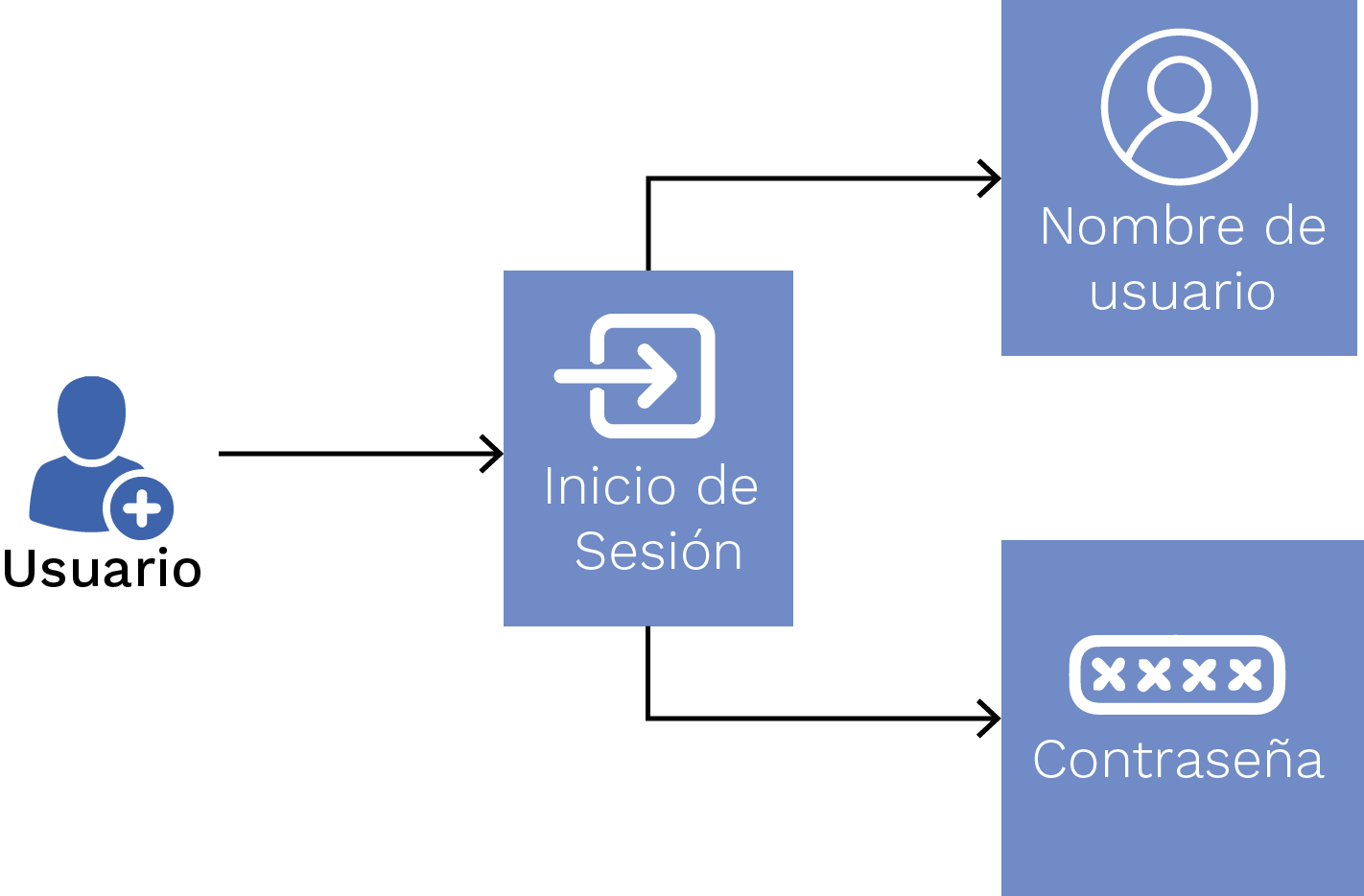 MÓDULOS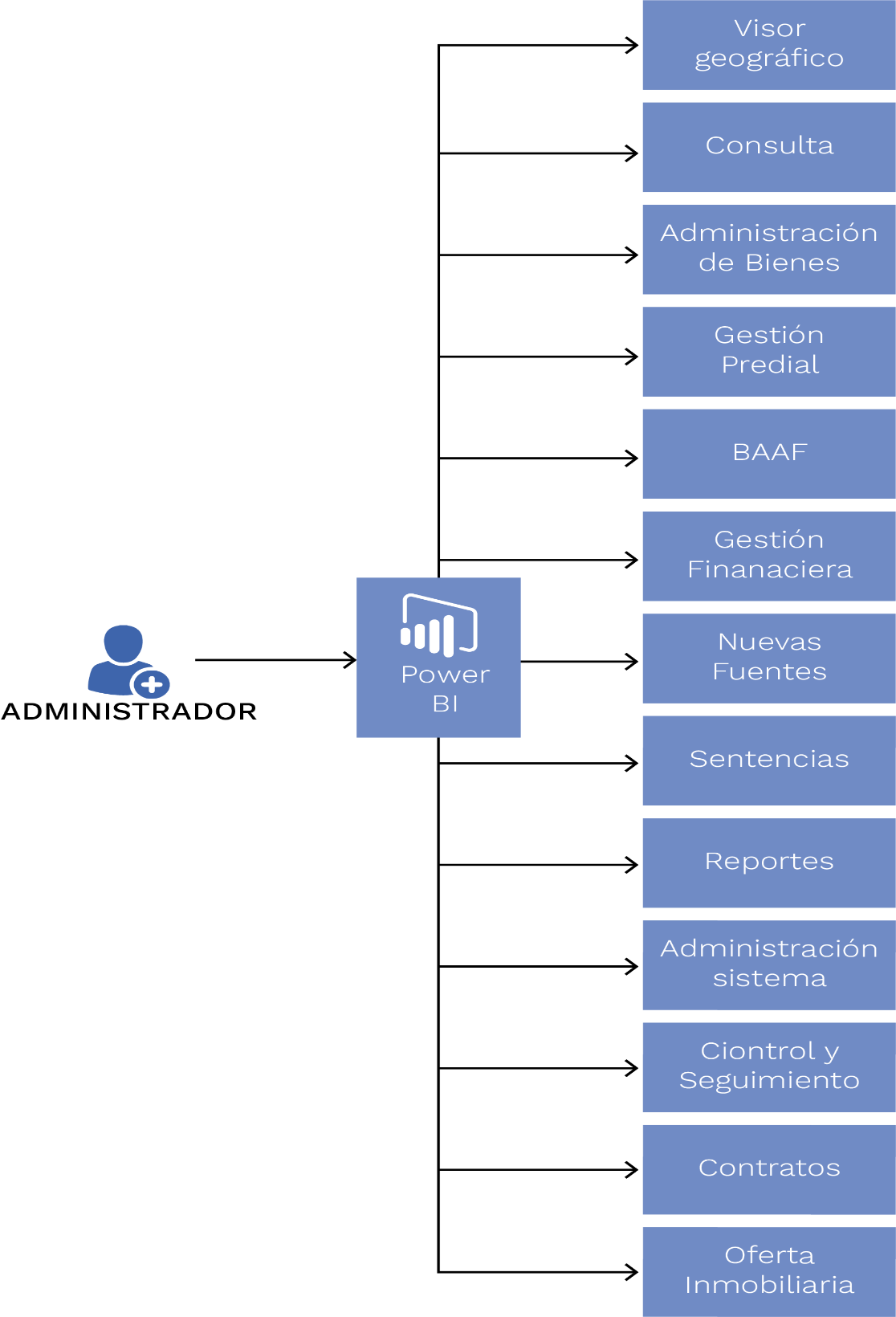 MODELO ENTIDAD RELACIÓN El modelo de Entidad Relación permite representar de manera simplificada los componentes que participan en el proceso y el modo en que estos se relacionan en sí.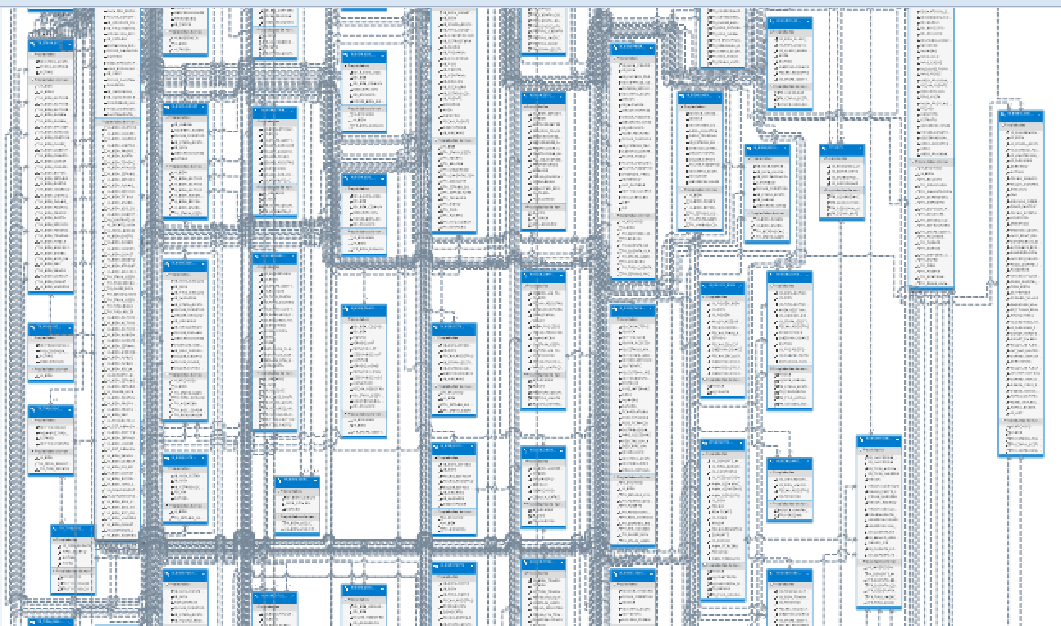 DICCIONARIO DE DATOS CAPTURA DE PANTALLA HERRAMIENTA ADMINISTRACIÓN DE BIENES.5.7.1 PANTALLA DE INICIO DE SESIÓN EN LA HERRAMIENTA.A través del siguiente link (http://frv.unidadvictimas.gov.co/frmLogin/index) al cargar la pantalla encontrará los campos USUARIO, CONTRASEÑA y el botón INICIAR SECIÓN, los cuales deberá llenar con los datos de accesos proporcionados en el momento de la creación del usuario.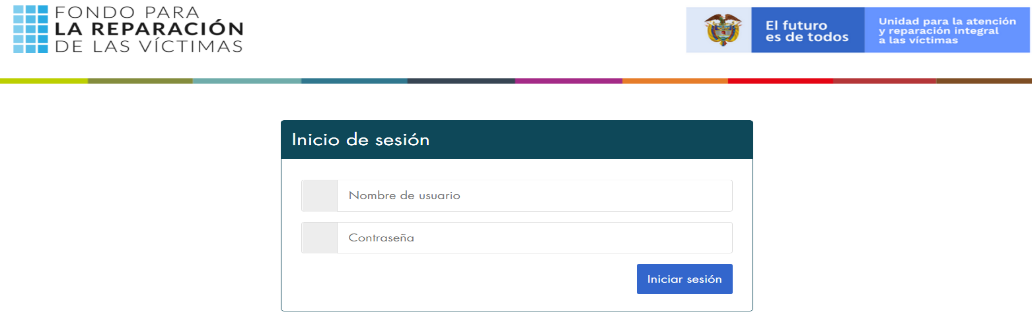 REGISTRO DE USUARIO.Para obtener acceso a la herramienta de administración de bienes se debe solicitar el mismo a través del correo soporte.herramientafrv@unidadvictimas.gov.co, adjuntando el compromiso de confidencialidad el cual debe estar diligenciado y aprobado por el líder del grupo al cual el usuario esté vinculado. El usuario recibirá en su correo, la confirmación de las credenciales para ingresar a la Herramienta de Administración de Bienes.Ejemplo:USUARIO: adriana.delatorreCONTRASEÑA: Colombia2021 Nota: Esta contraseña debe ser modificada en la Herramienta de Administración de Bienes  CONTRASEÑA A continuación, se mostrará un cuadro de dialogo con:• Clave Anterior• Clave Nueva• Confirmación ClaveSe debe Seleccionar el cuadro clave anterior, y  la contraseña que le fue enviada, para continuar seleccione Clave Nueva, luego la Confirmación de clave, la próxima vez que el usuario se autentique para ingresar en la herramienta deberá utilizar la nueva    contraseña.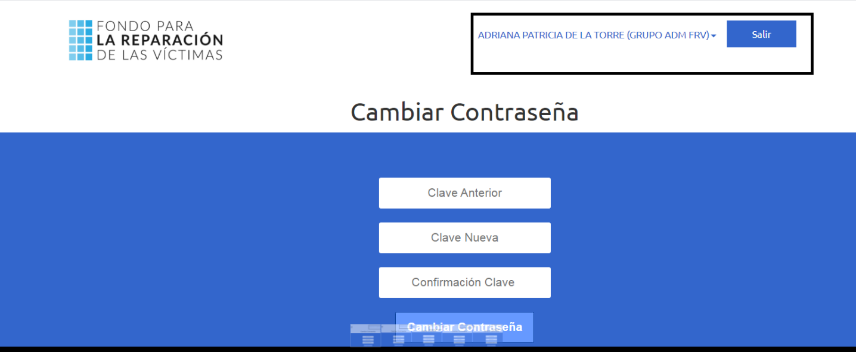 INICIO.Una vez se inicie sesión en la Herramienta de Administraciones de Bienes, se accedera al visualizador Power By, de rápida interacción, el cual se utiliza principalmente para que la información se pueda actualizar de manera automatizada o manual. 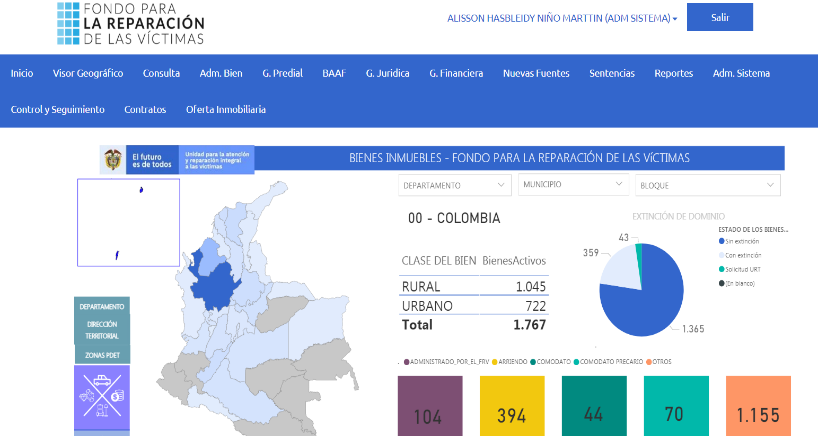 MENÚ DE OPCIONES	En la parte superior de la pantalla se visualiza la barra de menú, el esquema funcional (Módulos).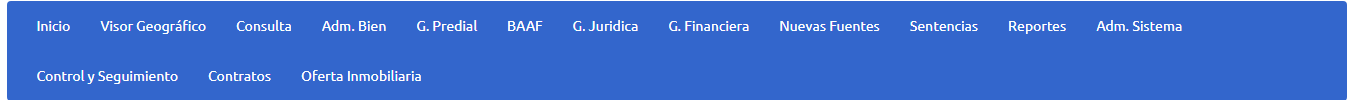 •	Inicio•	Visor Geográfico•	Consulta•	Administración Bienes•	Gestión Predial•	BAAF•	Gestión Jurídica•	Gestión Financiera•	Nuevas Fuentes•	Sentencias•	Reportes•	Administración Sistema•	Control y Seguimiento•	Contratos•	Oferta InmobiliariaEn cada menú cuando hace clic se despliega las opciones que tiene permitidas.VISOR GEOGRÁFICO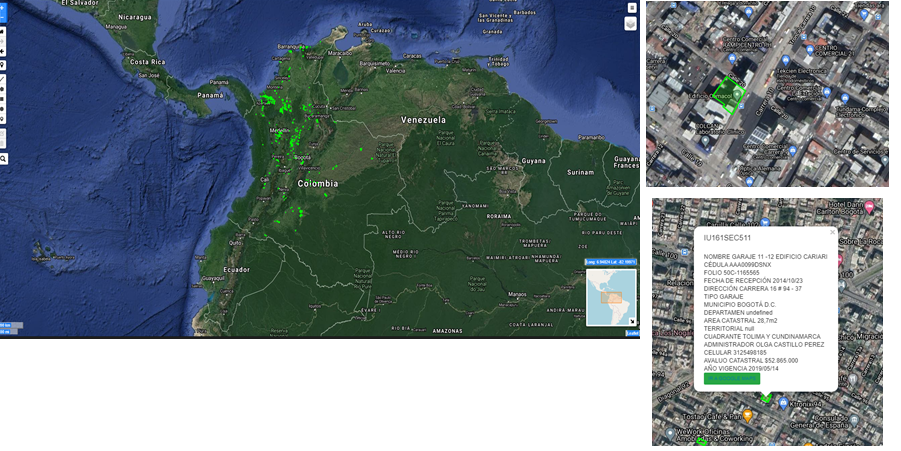 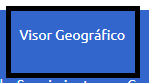 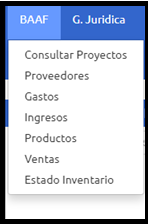 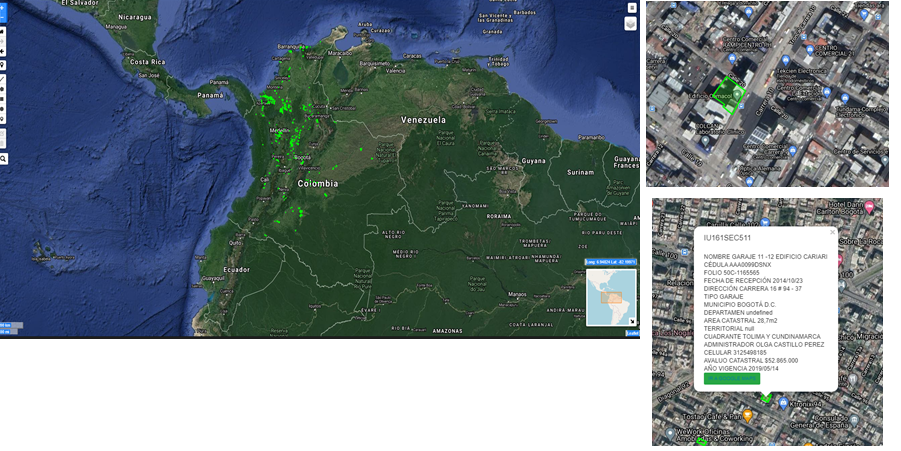 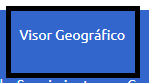 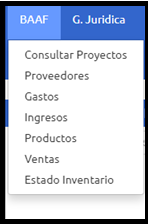 Funciona como base de datos, con información alfanumérico que se encuentro asociada a un identificador común a los objetos gráficos.Se muestra una pantalla con el mapa para poder buscar la ubicación desplazándose por el mapa. Permite relacionar la caracterización de cada bien inmueble administrado por el Fondo para la reparación de la Víctimas, con una localización geográfica.CONSULTA GENERAL.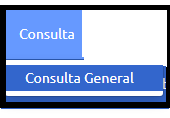 Vista inicial de la herramienta para consulta de los bienes. Esta pantalla nos permite realizar la consulta del bien ingresando los criterios de búsqueda:Código,Código FRV Nombre del bienTipo de BienFMI (Folio Matricula Inmobiliario)PostuladoBloqueEstado del bienEtapa del bien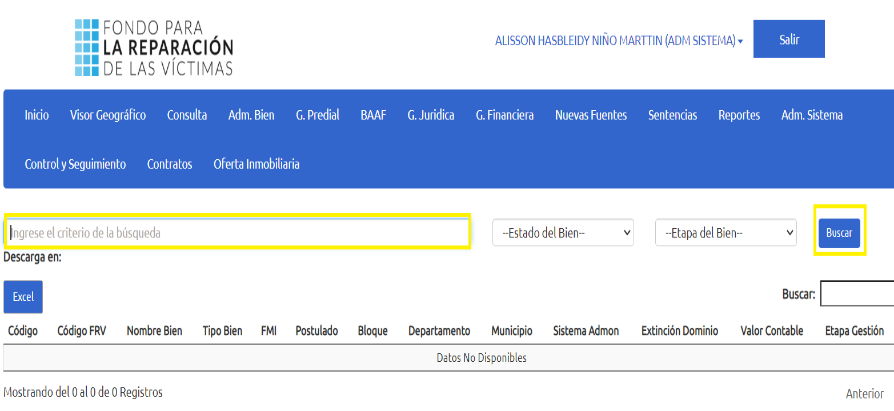 Luego de ingresar los criterios de búsqueda, damos clic en el botón buscar, se visualizará de la siguiente manera: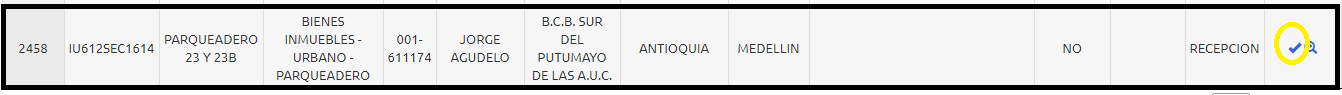 A continuación, debe hacer clic en el siguiente icono el sistema muestra una pantalla con la orden o el criterio de búsqueda y con la siguiente información de la solicitud: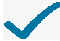 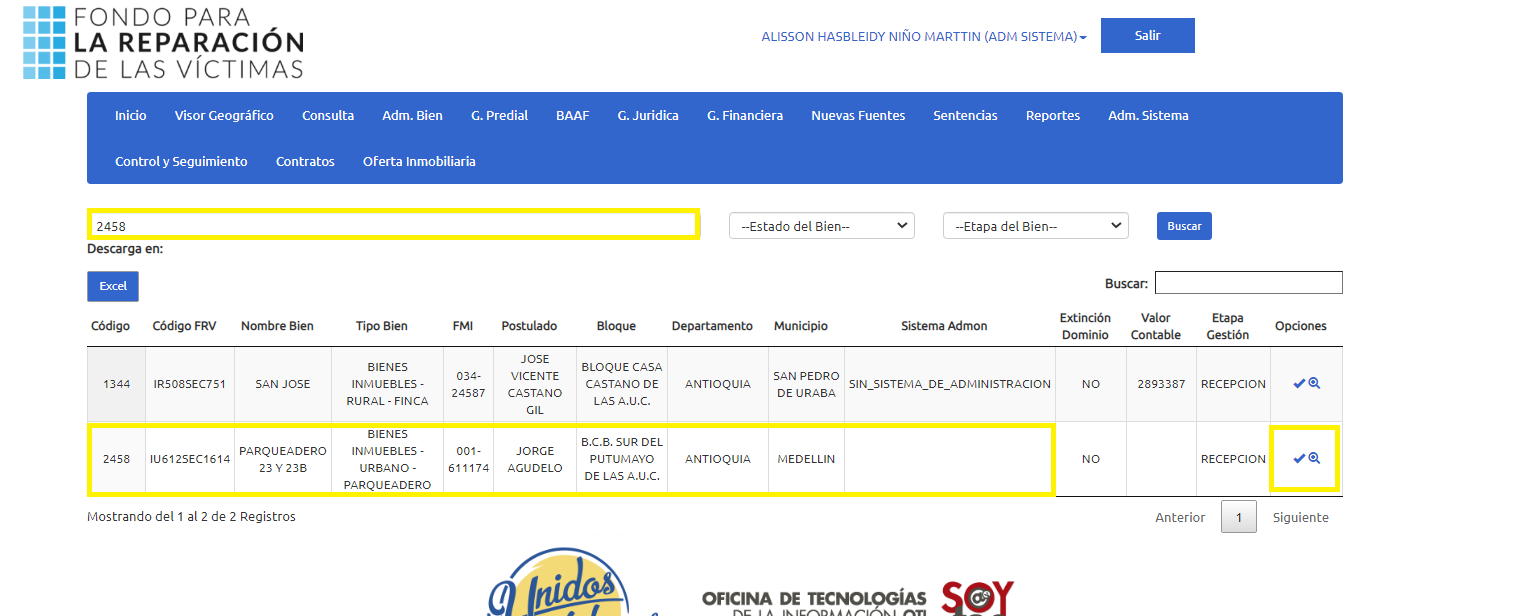 INFORMACIÓN BASICA DEL BIENEn la parte izquierda de la pantalla se visualiza el menú de la información Básica del bien.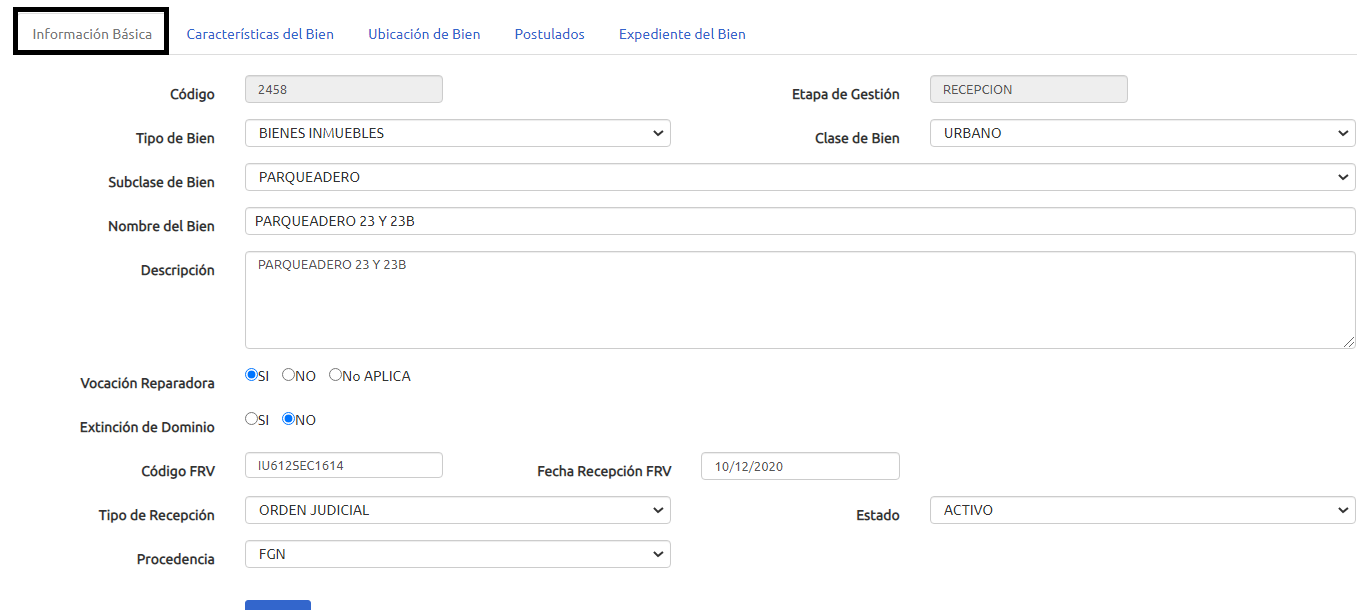 CARACTERÍSTICAS ESPECIFICASEn esta opción se encontrará información más específica del bien, la cual puede ser editada, también permite adjuntar información, para ello debe dar la opción guardar y así visualizar la información (sí cuenta con los permisos para hacerlo), de lo contrario solo puede visualizar la información.UBICACIÓN DEL BIENEn el menú encontrará detalles de la ubicación del Bien, con la opción de editar o crear la ubicación:•	País•	Departamento•	Municipio•	Dirección•	Barrio•	Corregimiento•	Vereda•	Inspección•	Ubicación Actual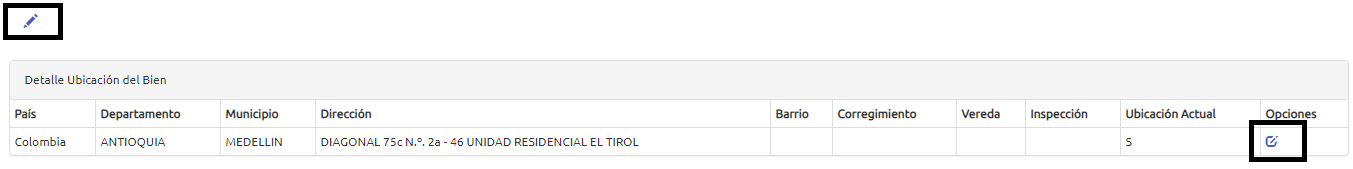  Creación de la ubicación			 Opción de Editar Información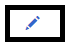 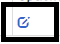 5.7.10 POSTULADOS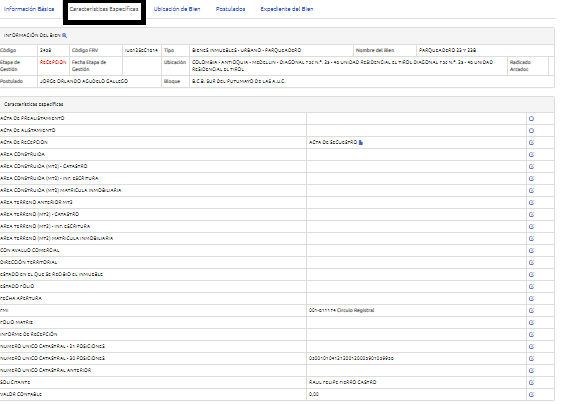 En este menú encontrará la información de la persona que es el postulado del bien, encontraráPostulado (Nombre)			 Bloque				Participación                                                     Editar Información                     Crear Información5.7.11 EXPEDIENTE DEL BIEN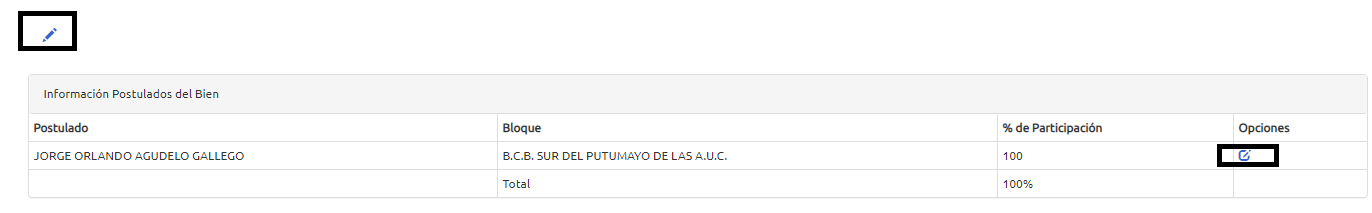 En el menú expediente del bien, se encuentra toda la información y documentación perteneciente al bien en consulta: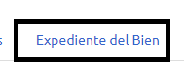 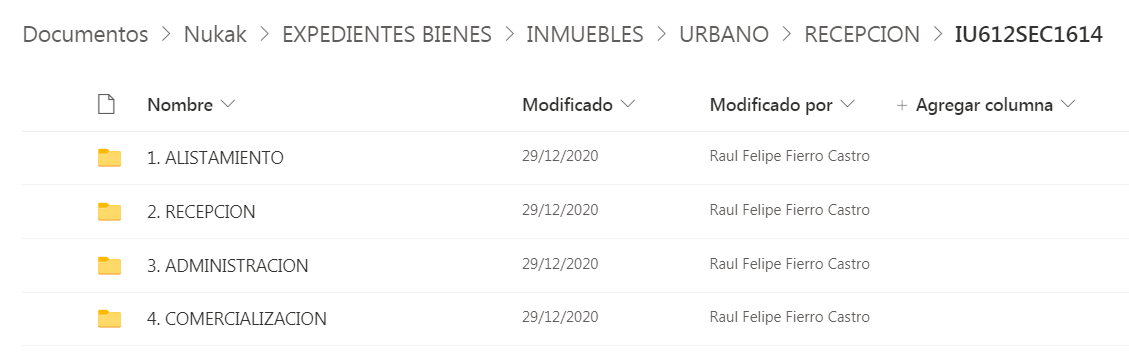  ADMINISTRACIÓN DE BIENES 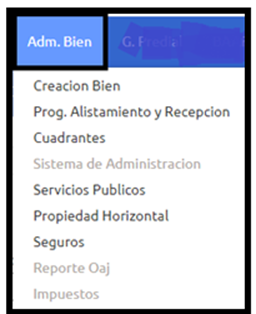  GESTION PREDIAL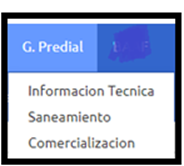  BAAF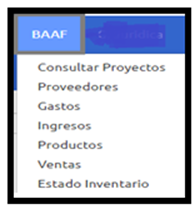  GESTION JURIDICA 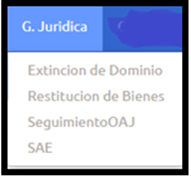  GESTION FINANCIERA 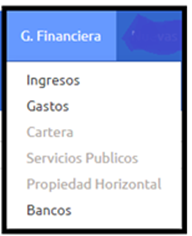 DOCUMENTOS DE REFERENCIA MANUAL DE USUARIO HERRAMIENTA ADMINISTRACIÓN DE BIENES DEL FRV.ANEXOS: N.ACONTROL DE CAMBIOS RequerimientosHWServidor de Base de DatosProcesador Xeon E4 con 4 Núcleos (mínimo)Memoria RAM de 16GB DDR4 (mínimo)Disco Duro de 512GB (mínimo)Servidor de Aplicaciones (publicado de la herramienta)Procesador Xeon E4 con 4 núcleos (mínimo).Memoria RAM de 16GB DDR4 (mínimo).Disco Duro de 512GB (mínimo).Almacenamiento externo de 1T para data y archivosRequerimientoSWBase de datos Oracle 12cIIS (Internet Information Server)8Frame Work 4.5 en adelanteLenguaje de Programación ASP. NET MVC5(c#)Framework Boostrap 4AP_DEPARTAMENTOSDato de departamentosAP_MUNICIPIOSDato de municipiosAUD_REGISTROTabla que guarda control de auditoria de la herramientaAUD_TIPO_ACCIONTabla guarda el tipo de acciónFRV_PF_AREAÁrea de FRVH_ACCIONES_COMISIONguarda las acciones de las comisionesH_ACCION_PROYECTOSinformación acciones de un proyectoH_ACTIVIDADES_CONTRATOactividades de contrato H_ACTIVIDADES_CONTRATO_GENactividades de contrato generalH_ACTIVIDAD_COMISIONActividades de ComisiónH_AGENDA_COMISIONinformación de agendaH_APROBACION_COMISIONinformación de histórico de aprobación de ComisiónH_APROBACION_INFORME_INIinformación de aprobación de informe H_ARCHIVOinformación de archivosH_ARCHIVO_CUENTAinformación de archivos por cuentaH_AUDIENCIAinformación de audienciasH_AUDIENCIA_COMISIONinformación audiencias modulo ComisiónH_BIENinformación del bienH_BIEN_ACTIVIDAD_AGRICOLAinformación agrícola atada al bienH_BIEN_ACTIVIDAD_PECUARIAinformación actividad Agropecuaria atada al bienH_BIEN_ACTIVIDAD_PISCICOLAinformación piscícola ata al bienH_BIEN_AGENDAinformación de bienes atada al bienH_BIEN_ALBUMinformación de álbum de imágenes atada al bien H_BIEN_ALBUM_FOTOinformación de álbumes atados al bienH_BIEN_ATRIBUTO_VALORinformación de características del bien H_BIEN_AUDIENCIAinformación de audiencias H_BIEN_AVALUOinformación de avalúos atados al bienH_BIEN_CARACTERISTICAinformación característicasH_BIEN_CARTERAinformación carteraH_BIEN_CASOinformación del bien por casosH_BIEN_CLASE_AGROLOGICAinformación agrícola atada al bienH_BIEN_COBERTURAinformación de cobertura del bienH_BIEN_COMERCIALIZACIONinformación de comercializaciónH_BIEN_CONSTRUCCIONinformación de construcciones atadas al bienH_BIEN_CONSTRUCCION_ANEXAinformación de construcciones anexas al bienH_BIEN_CONSTRUCCION_INFO_BIENinformación de la construcciónH_BIEN_COORDENADACoordenadas del bienH_BIEN_CUENTA_CONTRATOcuentas de servicios públicos atadas al bienH_BIEN_DEPENDENCIAinformación de dependencias del bienH_BIEN_DETCONS_DEPENDENCIAinformación de detalle de la dependencia de la construcciónH_BIEN_DET_CONSTRUCCIONinformación detalle de la construcciónH_BIEN_ESTADO_CONSERVACIONinformación estado de conservaciónH_BIEN_ESTADO_OCUPACIONinformación estado de ocupación administraciónH_BIEN_ESTADO_RESTITUIDOinformación de restitución del bienH_BIEN_ESTIMATIVOinformación estimaciones atas al bienH_BIEN_ESTUDIOS_TITULOSinformación estudios de títulos atadas al bienH_BIEN_EXTINCION_DOMINIOinformación de extinción de dominio H_BIEN_GASTOinformación de gastos H_BIEN_INFO_CONSTRUCTIVA_BIENinformación detallada constructiva del bienH_BIEN_INGRESOinformación de ingresos H_BIEN_INVERSIONinformación de inversiones atadas al bienH_BIEN_LIMITACION_DOMINIOinformación limitación del dominioH_BIEN_LIMITACION_DOMINIO_TERCinformación limitación domicio tercerosH_BIEN_LINDEROinformación de linderosH_BIEN_LINDERO_DETALLEinformación detallada del linderoH_BIEN_MEDIDA_CAUTELARinformación de medidas cautelares atadas a los bienesH_BIEN_OAJinformación de reportes de oajH_BIEN_PLANO_TOPOGRAFICOinformación topográfica del bienH_BIEN_POSTULADOinformación de postulados relacionados al bienH_BIEN_PROPHORIZONTALinformación propiedad horizontal H_BIEN_PROPHORIZONTAL_PAGOSinformación pagos de propiedad horizontalH_BIEN_PROPIEDAD_HORIZONTALinformación propiedad horizontal H_BIEN_PUBLICACIONinformación publicaciones atadas al bienH_BIEN_PUBLICACION_GESTIONinformación gestiones generadas a la publicaciónH_BIEN_RECLAMACION_SAEinformación reclamaciones del SAEH_BIEN_RESTITUCIONinformación de restitución atada al bienH_BIEN_RUPTAinformación de rupturas al bienH_BIEN_SAEinformación del SAE atada al bienH_BIEN_SANEAMIENTOInformación del saneamiento atada al bienH_BIEN_SEGUROinformación de seguros atados al bienH_BIEN_SERVICIOS_PUBLICOSinformación servicios públicos del bienH_BIEN_SIS_ADMONinformación del sistema de administraciónH_BIEN_TENENCIAinformación tenencia del bienH_BIEN_TENENCIA_TERCEROinformación tenencia a tercerosH_BIEN_TITULAR_DERECHO_DOMINIOinformación titular derecho de dominioH_BIEN_UBICACIONinformación de ubicación del bienH_BIEN_UNIDAD_CONSTRUCIONinformación de unidades de construcciónH_BIEN_USO_COMUN_CONSTinformación uso de comunal de construcciónH_BIEN_USO_EXCLUSIVO_CONSTinformación uso exclusivo construcciónH_BIEN_USO_SUELOinformación del uso del sueloH_BIEN_WEBinformación web del bienH_CERTIFICADOSinformación certificadosH_COMISIONinformación de ComisiónH_COMISION_ACTIVIDADESinformación del plan de trabajo a ComisiónH_COMISION_ADMINISTRACIONinformación de las comisiones administrativasH_COMISION_GESTIONAinformación gestiones de ComisiónH_COMISION_INFORMEinformación de los informes atados a la ComisiónH_COMISION_LSITA_CHEQUEOinformación lista de chequeo de comisiónH_COMPONENTE_DEPEN_CONSinformación componente dependencia de construcciónH_CONTRATOinformación de contratosH_CONTRATO_APROBACIONinformación de aprobaciones realizada a las construccionesH_CONTRATO_BIENinformación de bienes atados a los contratosH_CONTRATO_CDPinformación de CDP de los contratosH_CONTRATO_HONORARIOSinformación de honorariosH_CONTRATO_PERSONAinformación de personas atadas a los contratosH_CONTRATO_POLIZAinformación de pólizas de los contratos H_CONTRATO_RPRegistro de Información Contratos Registro Presupuestal H_CONTRATO_SECOPRegistro de Información Contratos Secop Servicio Electronico de Contratación PúblicaH_CONTRATO_USUARIORegistro de Información Contrato Usuarios DatosH_CONTRATO_USUARIO_DATRegistro de Información Contrato Usuario DocumentosH_CONTRATO_USUARIO_DOCRegistro de Información Usuario DocumentosH_CONVENIOSRegistro de información Convenios H_CUENTA_ASIGNACIONRegistro de Información Cuenta Asignación H_CUENTA_COBRORegistro de Información Cuenta Cobro H_DONACIONESRegistro de información Donaciones fondos u otros BienesH_EVENTORegistro de Información Evento H_EVENTO_BIENRegistro de información Eventos Bien H_EVENTO_BIEN_COMISIONADORegistro de Información Evento - ComisionadoH_EVIDENCIA_CUENTARegistro de Información CuentaH_FERIA_BIENESRegistro de Información Feria - BienesH_FERIA_INMOBILIARIARegistro de Información Feria InmobiliariaH_FERIA_INVITACIONRegistro de Información Feria InvitaciónH_FERIA_PUBLICIDADRegistro de Información Feria PublicidadH_FERIA_REGISTRORegistro de Información Feria - RegistroH_FIN_ASIGNACIONRegistro de Información Fin AsignaciónH_FIN_CASORegistro de Información Fin CasoH_FIN_CASO_GRUPORegistro de Información Fin Caso GrupoH_FIN_CASO_GRUPO_CASORegistro de Información Fin Caso Grupo CasoH_FIN_CASO_PAGORegistro de Información Fin Caso PagoH_FIN_CASO_PERSONARegistro de Información Fin Caso PersonaH_FIN_CASO_PERSONA_ASIGNACIONRegistro de Información Fin Caso Persona AsignaciónH_FIN_CDPRegistro de Información Centro de DatosH_FIN_DESEMBOLSORegistro de Información Fin DesembolsoH_FIN_DETALLE_MOVASIGRegistro de Información Detalle - Mova Sistema Integración De GéstionH_FIN_DETCDPRegistro de Información H_FIN_DETSOLRegistro de Información H_FIN_PAGO_GIRORegistro de Información Fin Pago GirosH_FIN_PERSONARegistro de Información Fin PersonaH_FIN_RESOLUCIONRegistro de Información Fin ResoluciónH_FIN_RESOLUCION_DETALLERegistro de Información Fin Relación DetalleH_FRISCORegistro de Información Frisco Fondo para la Rehabilitación Inversión y Lucha contra el CrimenH_GESTION_BIENRegistro de Información gestión BienH_INCIDENTESRegistro de Información IncidentesH_INCIDENTES_ACTIVIDADESRegistro de Información Incidentes ActividadesH_INCIDENTES_ARCHIVORegistro de Información Incidentes ArchivoH_INVERSIONRegistro de Información InversiónH_INVERSION_DETALLERegistro de Información Inversión DetalleH_JORNADA_COMISIONRegistro de Información Jornada ComisiónH_LOG_AUDITORIARegistro de Información Loguin AuditoriaH_LOG_LOGINRegistro de Información Loguin LoguinH_LOG_PROCESORegistro de Información Loguin ProcesoH_POLIZARegistro de Información póliza BienH_POLIZA_BIENInformación de póliza a los bienes BAFFH_PPRODCTV_ASIGNAR_PRODUCTOInformación producto a asignar BAFFH_PPRODCTV_CULTIVORegistro de Información producto de cultivo H_PPRODCTV_FACTURARegistro de Información Producto de factura H_PPRODCTV_FACTURA_DETALLERegistro de Información producto detalle de factura H_PPRODCTV_GASTORegistro de Información producto de gasto H_PPRODCTV_INGRESORegistro de Información producto de ingresoH_PPRODCTV_PRODCCNRegistro de Información producto H_PPRODCTV_VENTARegistro de Información producto de ventaH_PROYECTO_PRODCTVRegistro de proyecto productivos H_PROYECTO_PRODCTV_BIENregistro de proyectos productivos del bienH_REUNION_COMISIONRegistro de Información reuniones de ComisiónH_SIST_ADMONRegistro de Información sistema de administraciónH_SIST_ADMON_IMPUESTORegistro de Información sistema de administración impuestosH_SOPORTE_MOVIMIENTORegistro de Información soportes a los movimientos H_SUPLEMENTO_COMPONENTE_CON S Registro de Información suplementos de componenteH_TAREARegistro de Información tareasH_TAREA_RUTARegistro de Información ruta de la tarea H_TITULOS_JUDICIALESRegistro de Información títulos judicialesH_TITULO_INVERSIONRegistro de Información títulos de inversiónH_TITULO_INVERSION_CUPONRegistro de Información cupones de títulos inversiónH_USUAIO_COMISIONRegistro de Información usuarios atadaso a la comisionSEG_APLICACIONESSeguridad AplicacionesSEG_MENUSeguridad MenúSEG_PERFILSeguridad PerfilSEG_PERFILESSeguridad PerfilesSEG_PERFIL_DETALLESeguridad Perfil DetallesSEG_PERFIL_PERMISOSeguridad Perfil PermisoSEG_PERMISOSeguridad PermisoSEG_PERMISOSSeguridad PermisosSEG_ROLESSeguridad RolesSEG_SUBMENUSeguridad submenúSEG_USARIO_PERFILSeguridad Usuario PerfilSEG_USUARIOSeguridad Usuario  TR_ADJ_NVAFUENTESParametrización TR_ADJ_SISADMINParametrizaciónTR_ANOTACIONES_REGISTRALESParametrización anotaciones registralesTR_ANOTACION_JURIDICAParametrización anotación de jurídica TR_ANOTACION_TIPO_DETALLEParametrización tipo de detallesTR_ARLParametrización ARL registradosTR_ARRENDATARIOParametrización arrendatariosTR_ASEGURADORAParametrizaciones aseguradoras TR_ATRIBUTO_BIENParametrización atributos de bienesTR_ATRIBUTO_CLASEParametrización atributos de claseTR_ATRIBUTO_CONSTRUCCIONParametrización atributo de construcciónTR_AVALUADORParametrización avaluadoresTR_AYUDAS_HERRAMIENTAParametrización ayudas de herramientas TR_BALCONParametrización balcones TR_BANCOParametrización bancos TR_BIEN_COMUNParametrización bienes comunTR_BLOQUEParametrización bloques TR_BOSQUETabla de parametrización de bosques. TR_CAPACIDAD_CARGATabla de parametrización de capacidad de cargas para BaffTR_CARGOTabla de parametrización de cargos a las personasTR_CASOTabla de parametrización de casoTR_CATEGORIA_INCIDENTETabla de parametrización de tipos de categoría para IncidentesTR_CIELORASOTabla de parametrización cielo razoTR_CIMENTACIONTabla de parametrización cimentación para construcción TR_CLASE_AGROLOGICATabla de parametrización clase agricola proyectos BaffTR_CLASE_BIENTabla de parametrización clase del bienTR_CLASE_CULTIVOTabla de parametrización clase de cultivoTR_CODIGO_REFERENCIATabla de parametrización códigos de referenciaTR_CODIGO_REGISTRALTabla de parametrización códigos registralTR_COMERCIALIZATabla de parametrización comercializaciónTR_COMPONENTETabla de parametrización datos de componentesTR_CONCEPTO_CUENTATabla de parametrización conceptos de cuenta de cobroTR_CONSECUTIVO_GASTOTabla de parametrización de consecutivos de gastosTR_CONSECUTIVO_INGRESOTabla de parametrización de consecutivos de ingresosTR_CONVENIO_INGRESOSTabla de parametrización convenio de ingresosTR_CORREDOR_SEGUROTabla de parametrización de información de corredoresTR_CORREGIMIENTO_UAFSTabla de parametrización corregimiento UAFS TR_CUADRANTESTabla de parametrización de cuadrantesTR_CUADRANTES_MUNICIPIOSTabla de parametrización de cuadrantes municipiosTR_CUADRANTES_RESPONSABLESTabla de parametrización de responsables por cuadranteTR_CUENTA_BANCARIATabla de parametrización tipos de cuentas bancariaTR_CUENTA_CONTABLETabla de parametrización tipos de cuentas contablesTR_CUENTA_CONTABLE_GASTOTabla de parametrización tipos de cuenta contables de gastosTR_CUENTA_CONTABLE_INGRESOTabla de parametrización tipos de cuentas contable de ingresoTR_CUENTA_X_PAGARTabla de parametrización tipo de cuentas por pagarTR_DEPENDENCIATabla de parametrización tipos de dependenciaTR_DEPENDENCIA_CONSTRUCCIONTabla de parametrización tipos de dependencia de construcciónTR_DEPOSITOTabla de parametrización tipos de depositoTR_DESPACHOTabla de parametrización tipo de despachoTR_DESPACHO_FUNCIONARIOTabla de parametrización tipo de despacho funcionarioTR_DIVISION_POTREROTabla de parametrización divisiones potreroTR_DOC_SOPORTE_AVALUOTabla de parametrización tipos de documento de soporte avaluoTR_EMPRESA_CONSERIESTabla de parametrización empresa conseriesTR_EMPRESA_PUBLICACIONTabla de parametrización empresa publicaciónTR_EMPRESA_SERVICIOTabla de parametrización empresa serviciosTR_ENTIDAD_REUNIONTabla de parametrización entidades de reuniónTR_ENTRADATabla de parametrización tipos de entredaTR_EPSTabla de parametrización epsTR_EQUIPO_TRABAJOTabla de parametrización equipos de trabajo FRVTR_ESCALERATabla de parametrización tipos de escalerasTR_ESPECIE_PISCICOLATabla de parametrización especies piscicolaTR_ESTADO_BIENTabla de parametrización estados de los bienesTR_ESTADO_COMISIONTabla de parametrización estados del bienTR_ESTADO_CONSERVACIONTabla de parametrización estado de conservaciónTR_ESTADO_CONTRATOTabla de parametrización estados de los contratosTR_ESTADO_CUENTATabla de parametrización estados de cuentaTR_ESTADO_CUENTACOBROTabla de parametrización estados de cuentas de cobroTR_ESTADO_DOCUMENTOTabla de parametrización estados del documentoTR_ESTADO_EVENTOTabla de parametrización estados del eventoTR_ESTADO_EXTINCION_DOMINOTabla de parametrización estado de extinción de dominioTR_ESTADO_FACTURATabla de parametrización estados de facturaTR_ESTADO_FOLIOTabla de parametrización estados de folioTR_ESTADO_GENERAL_SAETabla de parametrización estados del SAE TR_ESTADO_INCIDENTETabla de parametrización estado de incidentesTR_ESTADO_MEDIDA_CAUTELARTabla de parametrización estado medida acutelarTR_ESTADO_OCUPACIONTabla de parametrización estado de ocupaciónTR_ESTADO_RESTITUCIONTabla de parametrización estado restituciónTR_ESTADO_TRAMITE_RESTITUCIONTabla de parametrización estado tramite de restituciónTR_ESTADO_VIA_ACCESOTabla de parametrización estado vías de accesoTR_ESTRUCTURATabla de parametrización estructuraTR_ETAPA_GESTIONTabla de parametrización etapa gestiónTR_FACHADATabla de parametrización tipos de fachadaTR_FIN_AREATabla de parametrización fin de áreaTR_FIN_DECRETOTabla de parametrización fin de decretoTR_FIN_FUENTE_RECURSOTabla de parametrización tipos de fin de recursosTR_FIN_LIQXSENTTabla de parametrización fin de liquidación por sentenciaTR_FIN_PARFINTabla de parametrización fin de paramétricoTR_FISCALTabla de parametrización tipos fiscalesTR_FORMA_GEOMETRICATabla de parametrización forma de geométricaTR_FUENTETabla de parametrización tipos de fuentesTR_FUENTE_PLANOTabla de parametrización tipos de fuentes planoTR_FUNCIONARIOTabla de parametrización tipo de funcionariosTR_GARAJETabla de parametrización tipo de garajesTR_GEOGRAFIATabla de parametrización tipo geografíaTR_GRUPOTabla de parametrización grupoTR_GRUPO_ARMADOTabla de parametrización grupos armandos TR_GRUPO_FISCALIATabla de parametrización grupo fiscalíaTR_IMPACTO_INCIDENTETabla de parametrización impacto de incidentesTR_INSTANCIATabla de parametrización instancias TR_INSTANCIA_EXTINCION_DOMINIOTabla de parametrización instancia de extinción de dominioTR_ITEM_LISTACHECK_COMISIONTabla de parametrización ítems de listas de chequeo de ComisiónTR_LIMITACION_DOMINIOTabla de parametrización tipos de limitación al dominioTR_LINDEROTabla de parametrización tipo de linderoTR_LISTATabla de parametrización listasTR_LISTA_ITEMSTabla de parametrización items atados a la listaTR_MAGISTRADOTabla de parametrización magistradosTR_MATERIAL_CERRAMIENTOTabla de parametrización material de crerramientosTR_MEDIO_PUBLICACIONTabla de parametrización medios de publicaciónTR_MESTabla de parametrización meses TR_MODULOTabla de parametrización modulo TR_MONEDATabla de parametrización tipos de monedasTR_MOTIVO_NFTabla de parametrización motivo de informaciónTR_MOTIVO_REPORTETabla de parametrización tipos de reportesTR_MOTIVO_RESTITUCIONTable parametrización Motivo de restución bienesTR_MOTIVO_SATable parametrización Motivo SeguridadTR_MOTIVO_TRTable parametrización TR_MUNICIPIOS_UAFSTable parametrización Municipios AUFS TR_MUROTable parametrización tipo de murosTR_NIVEL_GESTIONTable parametrización Niveles de gestiónTR_OBS_SIS_ADMONTable parametrización Observaciones al sistema de administraciónTR_OFICINA_RECAUDOTable parametrización Oficinas de recaudoTR_OFICINA_REGISTROTable parametrización Oficinas de registroTR_PAGO_SERVICIOSTable parametrización tipo de pago de serviciosTR_PARAMETRIZACIONTable parametrización generalTR_PARAM_COMI_ADMTable parametrización Comisión administraciónTR_PENDIENTE_TERRENOTable parametrización terreno TR_PENSIONESTable parametrización tipo de pensionesTR_PERIOCIDAD_INFORMETable parametrización periodicidad del informe TR_PERSONATable parametrización datos de persona TR_PISOTable parametrización tipo de piso construcciónTR_POSTULADOTable parametrización relación personas que son postulados TR_POSTULADO_BLOQUETable parametrización relación bloque con postuladosTR_PRIORIDAD_ACCIONESTable parametrización tiempo de accionesTR_PRIORIDAD_INCIDENTETable parametrización tiempo de incidentesTR_PROCEDENCIA_BIENTable parametrización de donde viene el bienTR_PRODUCTOTable parametrización productosTR_PROPOSITOTable parametrización propósitosTR_PROVEEDORTable parametrización proveedoresTR_PUERTATable parametrización tipos de puertaTR_RECURSO_HIDRICOTable parametrización recursos hidricosTR_RED_SERVICIOTable parametrización red de servicios públicosTR_REGIMENTable parametrización régimenTR_REGIONAL_UAFSTable parametrización regional UAFSTR_RIESGOTable parametrización de riesgosTR_SECTOR_AGROPECUARIOTable parametrización sector agropecuarioTR_SISTEMA_CONTROLTable parametrización sistema de control administraciónTR_SISTEMA_RIESGOTable parametrización sistema de riesgoTR_SIST_ADMON_TIESTUDIOTable parametrización tipo estudio sistema de administraciónTR_SIS_COTRL_SIS_ADMONTable parametrización sistema de control administraciónTR_SUBCLASE_CULTIVOTable parametrización subclase cultivoTR_TIPO_ACCIONTable parametrización tipo de acciónTR_TIPO_ACTIVIDAD_COMISIONTable parametrización tipo actividad ComisiónTR_TIPO_ACTIVIDAD_INCIDENTETable parametrización tipo incidente actividad TR_TIPO_ACTIVIDAD_PECUARIATable parametrización tipo actividad precuriaTR_TIPO_ADMONTable parametrización tipo administraciónTR_TIPO_AFECTACION_CULTIVOTable parametrización tipo afectación cultivoTR_TIPO_ARCHIVOTable parametrización tipos de archivos TR_TIPO_AUDIENCIATable parametrización tipo de audiencia TR_TIPO_AVALUOTable parametrización tipo avaluoTR_TIPO_COBERTURATable parametrización tipo cobertura TR_TIPO_COMISIONTable parametrización tipo comisiones TR_TIPO_CONSTRUCCION_ANEXATable parametrización tipo construcciones anexas TR_TIPO_CONTRATOTable parametrización tipo contratoTR_TIPO_CONTROLTable parametrización tipo de controlesTR_TIPO_CONVENIOSTable parametrización tipo conveniosTR_TIPO_CUENTATable parametrización tipo de cuentas TR_TIPO_CUENTA_X_PAGARTable parametrización tipo cuenta por pagar  TR_TIPO_CULTIVOTable parametrización tipo de cultivos TR_TIPO_DILIGENCIATable parametrización tipo de diligencias OAJTR_TIPO_DOCUMENTOTable parametrización tipo de documentos TR_TIPO_DOC_IDENTIFICACIONTable parametrización tipo documentos de identificaciónTR_TIPO_ESCRITURATable parametrización tipo de escrituras publicasTR_TIPO_ESTADO_CIVILTable parametrización estados civilTR_TIPO_EVENTOTable parametrización tipo de eventos TR_TIPO_FOLIOTable parametrización tipo folios TR_TIPO_GESTIONTable parametrización tipo de gestiónTR_TIPO_GRAVAMENTable parametrización tipo de gravámenes TR_TIPO_INGRESOTable parametrización tipo de ingresosTR_TIPO_INVITADO_FERIATable parametrización tipo invitado feria nuevas fuentesTR_TIPO_JORNADATable parametrización tipo de jornadaTR_TIPO_LIMITACIONTable parametrización tipo de limitaciones bienes TR_TIPO_LIMITACION_DOMINIOTable parametrización tipo de limitaciones base dominio TR_TIPO_MEDIDA_CAUTELARTable parametrización tipo de medidas cautelares TR_TIPO_MOVIMIENTOTable parametrización tipo movimiento TR_TIPO_PASTOTable parametrización tipo de pasto TR_TIPO_PRODUCTOTable parametrización tipo de productos TR_TIPO_RECEPCIONTable parametrización tipo de recepción TR_TIPO_REUNIONTable parametrización tipo de reuniones TR_TIPO_RIESGOTable parametrización tipo de riesgo TR_TIPO_RUPTATable parametrización tipo de ruptura TR_TIPO_SOPORTETable parametrización tipo de soportes TR_TIPO_TAREATable parametrización tipo de tareas TR_TIPO_TENENCIATable parametrización tipo de tenencia TR_TIPO_TITULOTable parametrización tipo título de propiedad TR_TIPO_UNIDAD_MEDIDATable parametrización tipos de unidad de medida TR_TIPO_USUARIOTable parametrización tipo de usuarioTR_UAFSTable parametrización UAFSTR_UNIDAD_CONSTRUCCIONTable parametrización Unidades de construcciónTR_UNIDAD_MEDIDATable parametrización Unidad de medida TR_UNIDAD_TERRITORIALTable parametrización unidad territorial TR_URTTable parametrización URT TR_USO_ACTUALTable parametrización uso actualTR_USO_NORMADOTable parametrización uso normativoTR_USO_SUELOTable parametrización uso del suelo TR_VENTANATable parametrización tipo de ventanas TR_VIA_ACCESOTable parametrización vías de acceso TR_ZONAS_PDTETable parametrización zonas PDTETR_ZONAS_VIDATable parametrización zonas vida TR_ZONA_HUMEDATable parametrización zonas húmedasTR_ZONA_UAFSTable parametrización zona UAFS VersiónFechaDescripción de la modificaciónV127/07/2021Creación del documento.